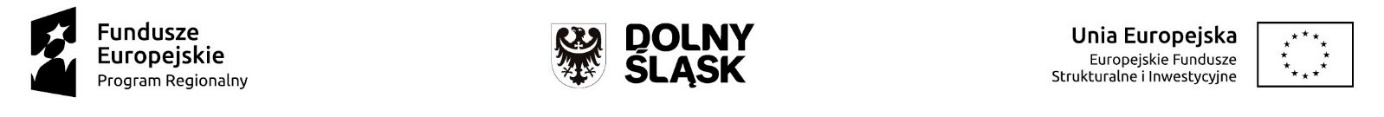 Projekt  jest współfinansowany przez Unię Europejską ze środków  Europejskiego Funduszu Społecznego w ramach Pomocy Technicznej  Regionalnego Programu Operacyjnego Województwa Dolnośląskiego 2014-2020OGŁOSZENIEInstytucja Pośrednicząca Aglomeracji Wałbrzyskiej,ul. Słowackiego 23A, 58-300 Wałbrzychogłasza nabór kandydatów na stanowiskoInspektora w Dziale Finansowym1. Wymagania podstawowe:1.1 Wykształcenie średnie lub wyższe;1.2 Przy wykształceniu:średnim, minimum 3-letni staż pracy;wyższym, minimum  1 -letni staż pracy;1.3 Doświadczenie zawodowe: minimum roczne doświadczenie w księgowaniu projektów współfinansowanych ze środków UE;1.4 Umiejętności zawodowe:znajomość przepisów dotyczących ustawy o rachunkowości, finansów publicznych oraz prawa podatkowego;posiadanie znajomości zagadnień dotyczących funduszy strukturalnych UE, w tym zasad kwalifikowalności oraz rozliczania wydatków w ramach EFRR i EFS;znajomość przepisów prawa krajowego i wspólnotowego dotyczącego  wdrażania  Regionalnego Programu Operacyjnego Województwa Dolnośląskiego 2014-2020 oraz Strategii ZIT AW;umiejętność interpretacji i stosowania aktów normatywnych;posiadanie wiedzy z zakresu administracji publicznej, w tym znajomość ustawy o samorządzie gminnym oraz Kodeksu postępowania administracyjnego;znajomość programów finansowo-księgowych;znajomość obsługi systemu bankowości elektronicznej;bardzo dobra znajomość pakietu MS Office, szczególnie Excela, umiejętność obsługiwania sprzętu biurowego.2. Wymagania dodatkowe:2.1. Umiejętności zawodowe:Znajomość programów finansowo-księgowych Znajomość obsługi systemu bankowości elektronicznej Znajomość przepisów dotyczących zasad wykorzystania unijnych środków 		finansowych na realizację różnych programów2.2. Doświadczenie zawodowe:minimum roczne doświadczenie w księgowaniu projektów współfinansowanych ze środków          UE;3. Zakres podstawowych zadań wykonywanych na stanowisku:dokonywanie wstępnej kontroli kompletności i rzetelności dokumentów dotyczących operacji gospodarczych i finansowych, sprawdzanie dokumentów finansowych pod względem formalno - rachunkowym,bieżące dekretowanie dokumentów księgowych, zgodnie z klasyfikacją budżetową,prowadzenie wyodrębnionej, szczegółowej ewidencji analitycznej wydatków budżetowych  z podziałem na paragrafy zgodnie z klasyfikacją budżetową zadań realizowanych przez Związek ZIT AW  w ramach RPO WD 2014-2020,obsługa budżetu  IPAW w zakresie zadań finansowanych ze środków  Pomocy Technicznej                RPO WD 2014-2020 oraz budżetów Gmin tworzących Związek ZIT AW,uzgadnianie obrotów i sald kont pomocniczych z saldami i zapisami na kontach księgi głównej na koniec każdego miesiąca,sporządzanie i realizacja dyspozycji środkami pieniężnymi,systematyczne drukowanie wyciągów bankowych wg poszczególnych rachunków bankowych z systemu bankowości internetowej IPAW oraz ich bieżąca dekretacja                        i ewidencja   w  księgach rachunkowych,bieżące ewidencjonowanie zdarzeń gospodarczych w księgach rachunkowych,bieżąca analiza realizacji zadań i zaangażowania wydatków w stosunku do planu,prowadzenie ewidencji środków trwałych; pozostałych środków trwałych; wyposażenia; WNiP,prowadzenie spraw związanych z przeprowadzaniem inwentaryzacji  aktywów i pasywów z wyłączeniem spisu z natury, rozliczanie  inwentaryzacji  aktywów i pasywów,dokonywanie czynności związanych ze sprawdzaniem pod względem formalno - rachunkowym faktur, rachunków itp., rozliczanie zaliczek i delegacji służbowych oraz ujmowanie w księgach pozostałych operacji dotyczących majątku IPAW, wystawianie faktur, not księgowych, not korygujących oraz innych obciążeń,przygotowywanie danych finansowo-księgowych niezbędnych do rozliczenia z Gminami będącymi stroną Porozumienia Międzygminnego oraz do rozliczenia Pomocy Technicznej                       z Urzędem Marszałkowskim Województwa Dolnośląskiego,sprawdzanie finansowe dyspozycji przekazania środków dla beneficjentów,przekazywanie środków dla beneficjentów wdrażanych części RPO WD w  zakresie budżetu państwa,uczestnictwo w przygotowywaniu informacji o złożonych i zrealizowanych zleceniach przez   BGK do IZ RPO WD i MFiPRuczestnictwo w sporządzaniu informacji  miesięcznych, sprawozdań okresowych, rocznych  i sprawozdania końcowego oraz innych dokumentów wymaganych                            w ramach wdrażania ZIT AW,dokonywanie kontroli zgodności operacji gospodarczych i finansowych   z planem finansowym,pozostałe zadania zgodnie z dokumentami programowymi IPAW, Zestawem instrukcji Wykonawczych, Wytycznymi IZ RPO WD oraz wewnętrznymi dokumentami IPAW,wykonywanie poleceń wydanych przez przełożonych.4. Warunki pracy na stanowisku:Inspektor w Dziale Finansowym to stanowisko urzędnicze, dla którego w zakresie podstawowych zadań nie uwzględnia się pracy w terenie poza biurem. Pracownik zatrudniony na ww. stanowisku wykonywać będzie prace biurowe z obsługą sprzętu przystosowanego do zadań np. monitor ekranowy, niszczarka, kserokopiarka, drukarka, telefon i fax. Pomieszczenia biura spełniają wymagania w zakresie oceny ryzyka zawodowego.5. Wymagane DOKUMENTYlist motywacyjny,życiorys – curriculum vitae,kserokopie świadectw pracy,kserokopie dyplomów potwierdzających wykształcenie,kserokopie zaświadczeń o ukończonych kursach, szkoleniach,referencje (jeśli kandydat takie posiada),podpisane oświadczenia kandydata:oświadczenie kandydata o posiadaniu pełnej zdolności do czynności prawnych oświadczenie kandydata o posiadanym obywatelstwie oświadczenie kandydata o korzystaniu z pełni praw oświadczenie kandydata, że nie był skazany prawomocnym wyrokiem sądu za umyślne przestępstwo ścigane z oskarżenia publicznego oraz umyślne przestępstwo skarbowe oświadczenie o wyrażeniu dobrowolnej zgody na przetwarzanie przez Instytucję Pośredniczącą Aglomeracji Wałbrzyskiej danych osobowych kandydata do celów rekrutacji w ramach naboru na wolne stanowisko urzędnicze, w tym wolne kierownicze stanowisko urzędnicze (w załączeniu).Uwaga:• Dokumenty składane w języku obcym muszą być przetłumaczone na język polski,• Zgodnie z art.13 ust.2 pkt 4b) ustawy o pracownikach samorządowych z dnia 21 listopada 2008 r. informujemy, iż w miesiącu marcu 2023 roku wskaźnik zatrudnienia osób niepełnosprawnych w IPAW, w rozumieniu przepisów o rehabilitacji zawodowej i społecznej oraz zatrudnianiu osób niepełnosprawnych był niższy niż 6%• zatrudnienie na podstawie umowy o pracę – zgodnie z ustawą o pracownikach samorządowychOferty należy składać w siedzibie IPAW w zamkniętych kopertach ze wskazaniem jakiego stanowiska oferta dotyczy oraz z podanym adresem zwrotnym w terminie do 14.04.2023r. do godz.14.00lub przesyłać pocztą tradycyjną na adres: Instytucja Pośrednicząca Aglomeracji Wałbrzyskiej ul. J. Słowackiego 23A, 58-300 Wałbrzych. O terminowym złożeniu oferty decyduje data wpływu przesyłki do sekretariatu.Oferty niekompletne, lub złożone po terminie nie będą rozpatrywane.W terminie 7 dni po upływie terminu od złożenia dokumentów, określonego w ogłoszeniu o naborze, kandydaci, którzy spełniają wymagania formalne określone w ogłoszeniu o naborze zostaną zaproszeni do drugiego etapu naboru.Informacja o wyniku naboru zostanie niezwłocznie po zakończeniu naboru upowszechniona na tablicy informacyjnej Instytucji Pośredniczącej Aglomeracji Wałbrzyskiej oraz zostanie upubliczniona w Biuletynie Informacji Publicznej IPAW i/lub Urzędu Miejskiego w Wałbrzychu przez okres co najmniej 3 miesięcy.W terminie 7 dni po upływie terminu od złożenia dokumentów, określonego w ogłoszeniu o naborze, kandydaci, którzy spełniają wymagania formalne określone w ogłoszeniu o naborze zostaną zaproszeni do drugiego etapu naboru.Informacja o wyniku naboru zostanie niezwłocznie po zakończeniu naboru upowszechniona na tablicy informacyjnej Instytucji Pośredniczącej Aglomeracji Wałbrzyskiej oraz zostanie upubliczniona się w Biuletynie Informacji Publicznej IPAW i/lub Urzędu Miejskiego w Wałbrzychu przez okres co najmniej 3 miesięcy.Ponadto informujemy, że:administratorem danych osób składających oferty jest Instytucja Pośrednicząca Aglomeracji Wałbrzyskiej z siedzibą w Wałbrzychu, 58-300, ul. J. Słowackiego 26A tel. 74 84 74 150, e-mail: ipaw@ipaw.walbrzych.eu;dane kontaktowe inspektora ochrony danych osobowych w IPAW: e-mail: iodo@ ipaw.walbrzych.eu;dane osobowe osób składających oferty będą przetwarzane w celu realizacji procedury naboru na stanowisko;podstawą przetwarzania danych osobowych dotyczących kandydatów jest art. 221 § 1 , art. 221 § 4 ustawy z dnia 26 czerwca 1974 r. Kodeks Pracy (Dz. U. z 2022r., poz. 1510 z późn. zm.) , ustawa z dnia 21 listopada 2008 r. o pracownikach samorządowych (tekst jedn. Dz. U. z 2022., poz. 530, ze . zm.) w związku z art. 6 ust. 1 lit. c RODO oraz zgoda w odniesieniu do danych osobowych w zakresie wykraczającym poza ww. przepisy zgodnie z art. 6 ust. 1 lit a RODO;dane osobowe kandydatów będą udostępniane następującym odbiorcom bądź kategoriom odbiorców: organom władzy publicznej oraz podmiotom wykonującym zadania publiczne lub działającym na zlecenie organów władzy publicznej, w zakresie 
i w celach, które wynikają z przepisów prawa np. policja, sąd, prokuratura, Urząd Skarbowy, komornik sądowy lub innym podmiotom realizującym przysługujące im uprawnienia wynikające z przepisów prawa; dane osobowe kandydatów nie będą przekazywane do państwa trzeciego lub organizacji międzynarodowej;okres przechowywania dokumentacji aplikacyjnej kandydatów wynika z § 10 Regulaminu naboru na wolne stanowiska urzędnicze, stanowiącego załącznik do Zarządzenia nr 11/2018  Dyrektora IPAW i wynosi: 4 miesiące w przypadku najlepszych Kandydatów wymienionych  w protokole z przeprowadzonego naboru, a w przypadku pozostałych Kandydatów, którzy nie odbiorą swoich dokumentów z IPAW w zakreślonym terminie 
- 2 tygodni od zakończenia naboru. Po upływie wskazanych terminów dokumenty przekazane przez kandydatów zostaną zniszczone; okres przechowywania danych osobowych najlepszych Kandydatów wymienionych 
w protokole z przeprowadzonego naboru będzie podyktowany wypełnieniem obowiązków ustawowych nałożonych na IPAW. Kiedy dane te przestaną być potrzebne zostaną bezpiecznie usunięte lub zniszczone kandydat ma prawo cofnięcia zgody w dowolnym momencie bez wpływu na zgodność przetwarzania, którego dokonano na podstawie zgody przed jej cofnięciem, żądania od Administratora dostępu do danych, ich sprostowania oraz ograniczenia przetwarzania danych osobowych, ich usunięcia i wniesienia sprzeciwu wobec przetwarzania danych w zakresie dopuszczonym przepisami prawa;kandydat ma prawo wniesienia skargi do organu nadzorczego, którym jest Prezes Urzędu Ochrony Danych Osobowych;podanie danych osobowych przez kandydata przystępującego do naboru jest dobrowolne. Bez podania wymaganych danych osobowych udział kandydata w naborze nie będzie możliwy;dane osobowe kandydatów nie podlegają zautomatyzowanemu podejmowaniu decyzji, w tym profilowaniu.Ponadto, w celu usprawnienia procesu rekrutacji prosimy o wskazanie w ofercie danych kontaktowych.Bożena Dróżdż     DyrektorInstytucji Pośredniczącej Aglomeracji Wałbrzyskiej